Publicado en CDMX el 20/07/2020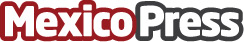 AgaveSpa lanza "Mindfulness Box"  Un kit para disfrutar la belleza en plena concienciaAgaveSpa lanza "Mindfulness Box", un kit de productos exclusivos para el cuidado y bienestar de la piel que se encontrará de venta en www.agavespa.mx . Al comprar este Kit se podrá vivir la experiencia "Mindfulness Beauty" guiada por los expertos de Casa FlorecerDatos de contacto:Alejandra Armenta Becerril5575765180Nota de prensa publicada en: https://www.mexicopress.com.mx/agavespa-lanza-mindfulness-box-un-kit-para Categorías: Industria Farmacéutica Sociedad Jalisco Nuevo León Ciudad de México Belleza http://www.mexicopress.com.mx